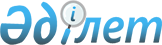 О внесении изменений в постановление Правительства Республики Казахстан от 4 октября 2013 года № 1055 "Об утверждении Правил взимания и ставок платы за размещение наружной (визуальной) рекламы на объектах стационарного размещения рекламы в полосе отвода автомобильных дорог общего пользования районного значения, на открытом пространстве за пределами помещений в городах районного значения, селах, поселках и на транспортных средствах, зарегистрированных в районе"Постановление Правительства Республики Казахстан от 22 мая 2014 года № 532

      Правительство Республики Казахстан ПОСТАНОВЛЯЕТ:



      1. Внести в постановление Правительства Республики Казахстан от 4 октября 2013 года № 1055 «Об утверждении Правил взимания и ставок платы за размещение наружной (визуальной) рекламы на объектах стационарного размещения рекламы в полосе отвода автомобильных дорог общего пользования районного значения, на открытом пространстве за пределами помещений в городах районного значения, селах, поселках и на транспортных средствах, зарегистрированных в районе» (САПП Республики Казахстан, 2013 г., № 58, ст. 797) следующие изменения: 



      1) заголовок изложить в следующей редакции: 

      «Об утверждении Правил исчисления и уплаты платы, а также ставок за размещение наружной (визуальной) рекламы на объектах стационарного размещения рекламы в полосе отвода автомобильных дорог общего пользования республиканского и областного значения в пределах территории городов районного значения, сел, поселков, а также на объектах стационарного размещения рекламы в полосе отвода автомобильных дорог общего пользования районного значения, на открытом пространстве за пределами помещений в городах районного значения, селах, поселках и на транспортных средствах, зарегистрированных в районе»;



      2) пункт 1 изложить в следующей редакции: 

      «1. Утвердить прилагаемые:

      1) Правила исчисления и уплаты платы за размещение наружной (визуальной) рекламы на объектах стационарного размещения рекламы в полосе отвода автомобильных дорог общего пользования республиканского и областного значения в пределах территории городов районного значения, сел, поселков, а также на объектах стационарного размещения рекламы в полосе отвода автомобильных дорог общего пользования районного значения, на открытом пространстве за пределами помещений в городах районного значения, селах, поселках и на транспортных средствах, зарегистрированных в районе; 

      2) ставки платы за размещение наружной (визуальной) рекламы на объектах стационарного размещения рекламы в полосе отвода автомобильных дорог общего пользования республиканского и областного значения в пределах территории городов районного значения, сел, поселков, а также на объектах стационарного размещения рекламы в полосе отвода автомобильных дорог общего пользования районного значения, на открытом пространстве за пределами помещений в городах районного значения, селах, поселках и на транспортных средствах, зарегистрированных в районе»; 



      3) Правила взимания платы за размещение наружной (визуальной) рекламы на объектах стационарного размещения рекламы в полосе отвода автомобильных дорог общего пользования районного значения, на открытом пространстве за пределами помещений в городах районного значения, селах, поселках и на транспортных средствах, зарегистрированных в районе, утвержденные вышеуказанным постановлением, изложить в новой редакции согласно приложению 1 к настоящему постановлению; 



      4) ставки платы за размещение наружной (визуальной) рекламы на объектах стационарного размещения рекламы в полосе отвода автомобильных дорог общего пользования районного значения, на открытом пространстве за пределами помещений в городах районного значения, селах, поселках и на транспортных средствах, зарегистрированных в районе, утвержденные вышеуказанным постановлением, изложить в новой редакции согласно приложению 2 к настоящему постановлению. 



      2. Настоящее постановление вводится в действие со дня его первого официального опубликования.       Премьер-Министр

      Республики Казахстан                       К. Масимов

Приложение 1         

к постановлению Правительства

Республики Казахстан    

от 22 мая 2014 года № 532   Правила исчисления и уплаты платы за размещение наружной

(визуальной) рекламы на объектах стационарного размещения

рекламы в полосе отвода автомобильных дорог общего пользования

республиканского и областного значения в пределах территории

городов районного значения, сел, поселков, а также на объектах

стационарного размещения рекламы в полосе отвода автомобильных

дорог общего пользования районного значения, на открытом

пространстве за пределами помещений в городах районного

значения, селах, поселках и на транспортных средствах,

зарегистрированных в районе 1. Общие положения      1. Настоящие Правила исчисления и уплаты платы за размещение наружной (визуальной) рекламы на объектах стационарного размещения рекламы в полосе отвода автомобильных дорог общего пользования республиканского и областного значения в пределах территории городов районного значения, сел, поселков, а также на объектах стационарного размещения рекламы в полосе отвода автомобильных дорог общего пользования районного значения, на открытом пространстве за пределами помещений в городах районного значения, селах, поселках и на транспортных средствах, зарегистрированных в районе (далее - Правила) разработаны в соответствии с пунктом 3 статьи 3 Закона Республики Казахстан от 23 января 2001 года «О местном государственном управлении и самоуправлении в Республике Казахстан» и пункта 3 статьи 11 Закона Республики Казахстан от 19 декабря 2003 года «О рекламе». 

      2. Правила устанавливают порядок исчисления и уплаты платы за размещение наружной (визуальной) рекламы на объектах стационарного размещения рекламы в полосе отвода автомобильных дорог общего пользования республиканского и областного значения в пределах территории городов районного значения, сел, поселков, а также на объектах стационарного размещения рекламы в полосе отвода автомобильных дорог общего пользования районного значения, на открытом пространстве за пределами помещений в городах районного значения, селах, поселках и на транспортных средствах, зарегистрированных в районе. 

      2. Порядок исчисления и уплаты платы за размещение наружной (визуальной) рекламы на объектах стационарного размещения рекламы в полосе отвода автомобильных дорог общего пользования республиканского и областного значения в пределах территории городов районного значения, сел, поселков, а также на объектах стационарного размещения рекламы в полосе отвода автомобильных дорог общего пользования районного значения, на открытом пространстве за пределами помещений в городах районного значения, селах, поселках и на транспортных средствах, зарегистрированных в районе.

      3. Размер уплачиваемой платы определяется исходя из ставок платы и фактического срока размещения объекта рекламы, установленного в разрешительном документе, выдаваемом местным исполнительным органом и национальным оператором по управлению автомобильными дорогами на определенный срок в порядке, установленном законодательством Республики Казахстан, но не менее размера платы за один календарный месяц. 

      4. Уплаты платы производятся: 

      1) при размещении наружной (визуальной) рекламы на объектах стационарного размещения рекламы в полосе отвода автомобильных дорог общего пользования республиканского значения в пределах территории городов районного значения, сел, поселков на основании документа, выдаваемого национальным оператором по управлению автомобильными дорогами; 

      2) при размещении наружной (визуальной) рекламы на объектах стационарного размещения рекламы в полосе отвода автомобильных дорог общего пользования областного значения в пределах территории городов районного значения, сел, поселков на основании документа, выдаваемого местным исполнительным органом области; 

      3) при размещении наружной (визуальной) рекламы на объектах стационарного размещения рекламы в полосе отвода автомобильных дорог общего пользования районного значения на основании документа, выдаваемого местным исполнительным органом района; 

      4) при размещении наружной (визуальной) рекламы на открытом пространстве за пределами помещений в городе районного значения, селе, поселке на основании разрешения, выдаваемого местным исполнительным органом района; 

      5) при размещении наружной (визуальной) рекламы на транспортных средствах, зарегистрированных в районе, на основании разрешения, выдаваемого местным исполнительным органом района. 

      5. Сумма платы зачисляется на контрольный счет наличности местного самоуправления по месту размещения наружной (визуальной) рекламы на объектах стационарного размещения рекламы в полосе отвода автомобильных дорог общего пользования, на открытом пространстве за пределами помещений в городах районного значения, селах, поселках и на транспортных средствах, зарегистрированных в районе. 

      6. Сумма платы, подлежащая зачислению на контрольный счет наличности местного самоуправления за один календарный месяц, уплачивается не позднее 25 числа следующего месяца, если иное не предусмотрено пунктом 7 настоящих Правил. 

      Уплаченные суммы платы возврату не подлежат.

      7. При отсутствии соответствующего разрешительного документа основанием для взыскания и зачисления на контрольный счет наличностей местного самоуправления суммы платы является фактическое размещение объектов наружной (визуальной) рекламы. 

      При этом плательщики платы в течение 5 рабочих дней с момента выявления факта размещения наружной (визуальной) рекламы без разрешительного документа производят уплату платы по ставкам, определенным Правительством Республики Казахстан, за один календарный месяц.

      8. При получении разрешительного документа в соответствии с законодательством Республики Казахстан плательщики платы также представляют местным исполнительным органам документ, подтверждающий зачисление на контрольный счет наличности местного самоуправления суммы платы за первый месяц размещения рекламы. 

Приложение 2         

к постановлению Правительства

Республики Казахстан    

от 22 мая 2014 года № 532   Ставки платы за размещение наружной (визуальной) рекламы

на объектах стационарного размещения рекламы в полосе отвода

автомобильных дорог общего пользования республиканского и

областного значения в пределах территории городов районного

значения, сел, поселков, а также на объектах стационарного

размещения рекламы в полосе отвода автомобильных дорог общего

пользования районного значения, на открытом пространстве за

пределами помещений в городах районного значения, селах,

поселках и на транспортных средствах, зарегистрированных

в районе      1. Ставки платы определяются исходя из размера месячного расчетного показателя, установленного законом о республиканском бюджете (далее - МРП) и действующего на первое число соответствующего календарного месяца, в котором осуществляется размещение наружной (визуальной) рекламы. 

      2. Базовые ежемесячные ставки платы по объектам рекламы, размещаемым: 

      1) на объектах стационарного размещения рекламы в полосе отвода автомобильных дорог общего пользования республиканского и областного значения в пределах территории городов районного значения, сел, поселков, а также на объектах стационарного размещения рекламы в полосе отвода автомобильных дорог общего пользования районного значения, на открытом пространстве за пределами помещений в городах районного значения, селах, поселках устанавливаются исходя из площади и места расположения объекта рекламы:       2) на транспортных средствах устанавливаются исходя из площади и места расположения объекта рекламы: 
					© 2012. РГП на ПХВ «Институт законодательства и правовой информации Республики Казахстан» Министерства юстиции Республики Казахстан
				№

п/пВиды рекламыСтавки платы на недвижимых объектах (за одну сторону) (МРП)1231.Указатели, вывески, информационные щиты площадью до 2 кв. м (за один объект)02.Лайтбоксы (сити-формата)13.Рекламно-информационные объекты площадью:1)от 2 до 5 кв. м12)от 5 до 10 кв. м23)от 10 до 20 кв. м34)от 20 до 30 кв. м55)от 30 до 50 кв. м76)от 50 до 70 кв. м127)свыше 70 кв. м254.Надкрышные неоновые рекламные конструкции (светодинамические панно или объемные неоновые буквы):1)до 30 кв. м62)свыше 30 кв. м85.Реклама на палатках, тентах, шатрах, навесах, зонтах, флагах, вымпелах, штандартах:1)до 5 кв. м02)от 5 до 10 кв. м03)свыше 10 кв. м16Реклама на киосках и павильонах временного типа:1)до 2 кв. м02)от 2 до 5 кв. м03)от 5 до 10 кв. м14)свыше 10 кв. м27.Выносные рекламные конструкции (штендеры)1№

п/пВиды рекламыСтавки платы на движимых объектах (МРП), зарегистрированных в районе1231.Реклама на внешней стороне транспортного средства (за одно транспортное средство):1)на автобусах, троллейбусах, трамваях, грузовых, специальных автомобилях (грузоподъемностью более 1,5 тонны), самоходных машинах и механизмах22)на микроавтобусах, такси, легковых автомобилях (грузоподъемностью до 1,5 тонны)12.Реклама на конструкциях, установленных на автомобильном транспортном средстве (панно, щиты, лайтбоксы и т.п.) за одну сторону:1)до 2 кв. м12)от 2 до 5 кв. м23)от 5 до 10 кв. м54)от 10 до 20 кв. м75)от 20 до 40 кв. м206)свыше 40 кв. м25